"Доблесть и слава"       В Заиграевском социально-реабилитационном центре прошел месячник "Доблесть и слава", посвященный 77годовщине победы в ВОВ. Детям были предложены презентации, видеофильмы "О фронтовиках", "Военная техника", "Дети герои ВОВ". Ребята приняли активное участие в мероприятии "Помним и гордимся", в шествии Бессмертного полка, митинге у памятника Советскому солдату. Ребята с поздравлениями, с подарками и небольшим концертом посетили Дом престарелых. Военные связисты из воинской части пригласили детей на "День открытых дверей" в свою часть. Воспитанникам показали военную технику, полосу препятствия, казармы и в заключении концерт. Такие мероприятия сплачивают коллектив, воспитывают патриотов своей страны.Воспитатель: Пилипчик Е Ф.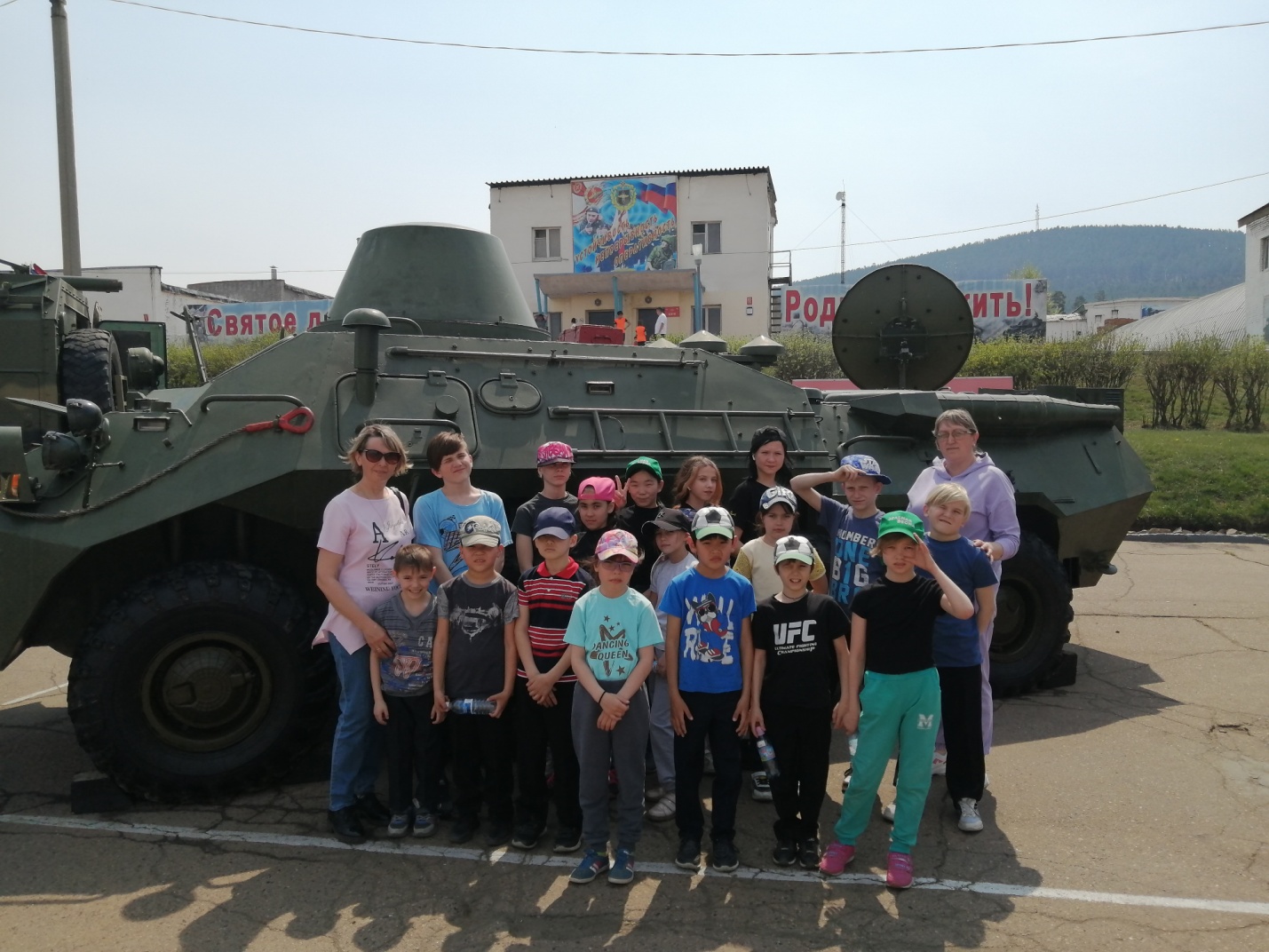 